Pathology & Laboratory MedicineChildren’s Hospital Los Angeles4650 Sunset BoulevardLos Angeles, CA 90027Laboratory Service Center: 323-361-2423Alexander R. Judkins, MDPathologist-in-ChiefGuy Young, MD Medical Director, Clinical Coagulation LabPLATELET FUNCTION / PLATELET AGGREGATION WITH ATP RELEASE TEST REQUEST FORMInstitution/Ordering Physician:  	Billing Address:  	Report Address:  	(if different from billing address)Phone:  	Fax:  	Account Number:  	Phone:  	Fax:  	CA License #:  	NPI#:  	PATIENT INFORMATION	PHYSICIAN INFORMATIONName:  	(Last name)	(First Name)Institution Patient ID/MR#:  	 Patient Phone Number: 	Date of Birth:  	 Gender: □ Male	□ FemaleRequesting Physician:  	Physician Signature:  	(not required for institutions)Date:  	 Diagnosis Code(s):  		FAX THE REQUISITION AND PATIENT BLEEDING HISTORY FORM TO 323-361-6157FOR INTERNAL USE ONLYCollection Date:  	 Time:  	Collector ID:  	 FIN:  	 MR#:  	TEST(S) REQUESTED□ *PLATELET FUNCTION SCREEN (DADE BEHRING PFA 100) (Available M-F, 7AM to 6PM, no appointment needed)Test includes Collagen/Epinephrine and/or Collagen/ADP.If Collagen/Epinephrine is abnormal, reflex to Collagen/ ADP.*PLATELET AGGREGATION AND ATP RELEASE STUDIES(Available Tuesdays only, please schedule an appointment)□ Full Panel(ADP, COLLAGEN, EPINEPHRINE,  RISTOCETIN, ARACHNIDONIC  ACID)□ Ristocetin (Induced Platelet Aggregation Panel)INSTRUCTIONS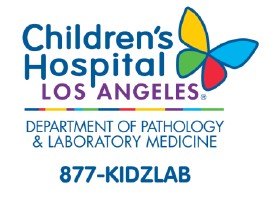 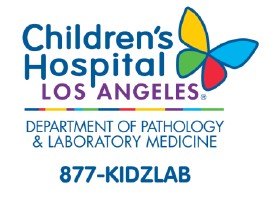 1. A Platelet Aggregation blood test is ordered by your doctor.2. This test is performed at Children’s Hospital Los Angeles by appointment only. 	Call 323-361-2423 from 6:00 AM – 7:00 PM to schedule an appointment. 	The test is performed on Tuesdays only.3. Arrive at Children’s Hospital Los Angeles Laboratory 30 minutes prior to your appointment time. 	We are located at 4650 Sunset Boulevard, Los Angeles, CA 90027. 	Check-in at the front desk and bring this form and the patient bleeding history to the Outpatient Laboratory. 	The Outpatient Laboratory is located on the 1st Floor of the Gateway Building.4.	Do not ingest Aspirin or NSAIDs (Non-Steroidal Anti-Inflammatory Drugs) for 10 days prior to this test unless your physician specifically instructs you to do so.•	If you have been taking Aspirin or NSAIDs, please make sure the information is included on this form.5.	Have a light, low-fat breakfast on day of testing.6.	Bring ID and insurance information on day of testing.* Please confirm the patient has not ingested Aspirin or NSAIDs the last 10 daysRevised 092817